Информационный отчёт о проведении организационно-массовых мероприятий для детей«Умные каникулы - 2022»Участники: сетевое взаимодействие МДОУ № 61, 56, 54, 145, 68Ответственное учреждение: МДОУ «Детский сад № 61»Основание проведения: Приказ департамента образования мэрии города Ярославля № 01-05/28 от 13.01.2022 г.Тема: «Традиции, обычаи, искусство народов России»Цель: Воспитание межнациональной культуры общения среди детей дошкольного возраста, обеспечение связи поколений.Реализация муниципальной программы развития образования в городе Ярославле.Сроки проведения: 4-8 апреля 2022 г.Форма проведения: дистанционная.Время проведения: в соответствии с особенностями режима ДОУКол-во детей-участников: воспитанники 5-7 лет всех МДОУ – 394 чел.Кол-во педагогов: 23 чел.Кол-во проведенных мероприятий: 5Результат:Повышение и амплификация уровня знаний детей о народах РФ, их праздниках, народных играх, традициях и обычаях.Созданы условия для формирования у детей положительного отношения, уважения к людям разных национальностей, таких качеств личности, как толерантность, дружелюбие.Закрепление знаний об особенностях искусства России, народных промыслов, жанров устного народного творчества, русских народных игр.Повышение уровня воспитательной работы в учреждении, профессионального мастерства педагогов в воспитании детей на основе полученных знаний.Создано поликультурное образовательное пространство в учреждениях.Пополнен банк методических материалов в ДОУ по реализации направления «Социально-коммуникативное развитие».Заведующий МДОУ № 61                                          И. В. КузьминаСтарший воспитатель                                                 Н. Ю. Борисова15.04.2021 г.04.04.2022 Интерактивная экскурсия «Народные промыслы России»Цель: формирование у воспитанников интереса к культуре русского народа.На мероприятии воспитанники познакомились с изделиями народного творчества России, в которых отчётливо прослеживаются русские традиционные нравы, зародившиеся много веков назад. Городецкая и Жостовская роспись, керамика Гжели, Палехская миниатюра, декоративная роспись деревянной посуды и мебели Хохлома и др. погрузили детей в неповторимость русской традиционной культуры.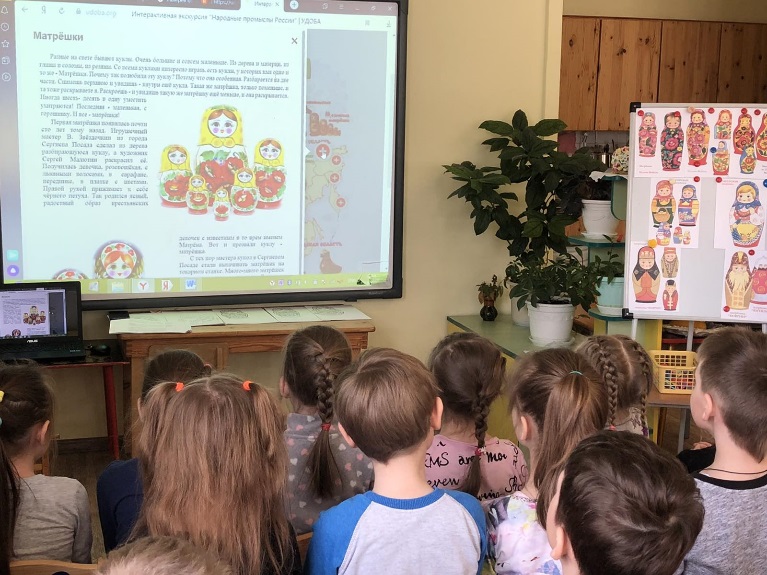 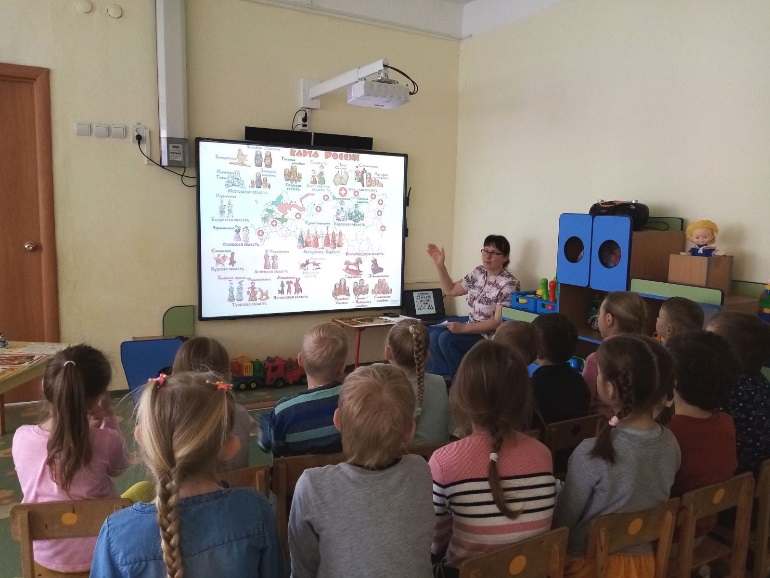 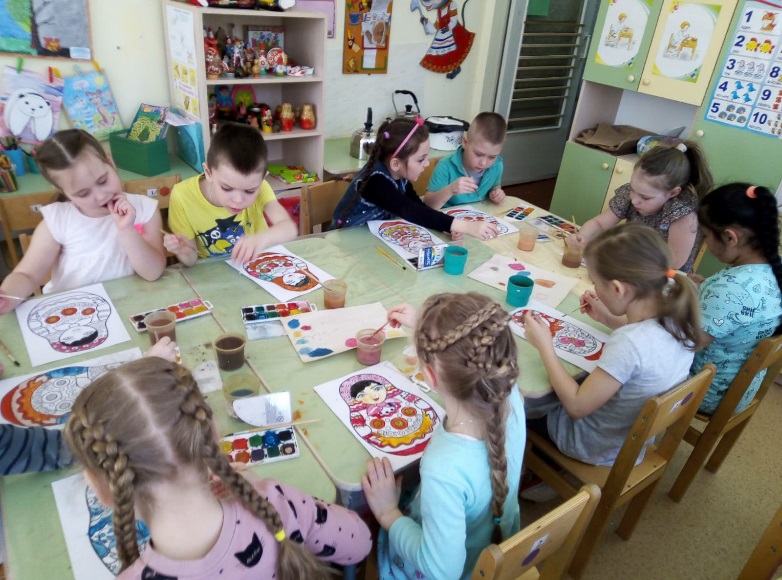 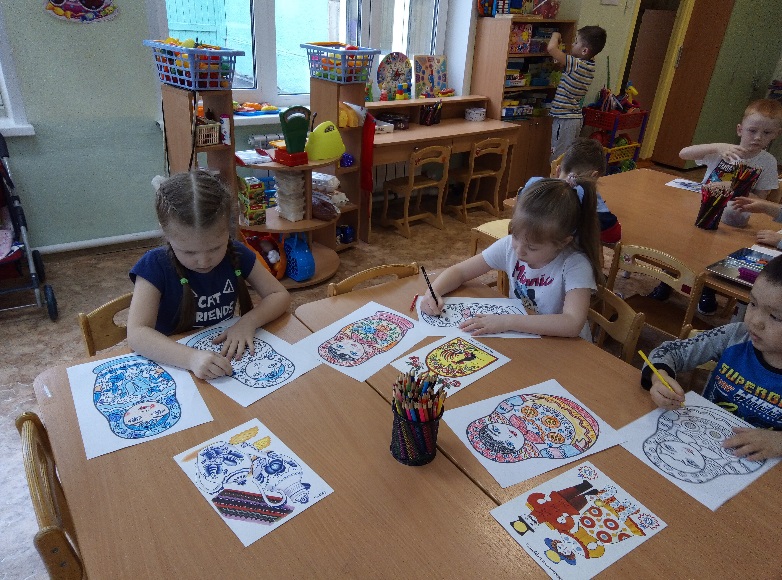 05.04.2022 Познавательно-творческий альманах «Русская народная игрушка»Цель: формирование знаний об истории создания русской народной игрушки и ее особенностях.Познавательно-творческая атмосфера мероприятия обратила дошкольников к истокам зарождения русской народной игрушки, как к символу самобытной культуры России. Ребята узнали из чего изготавливали игрушку, какие образы таила она в себе, где и какие мастера-умельцы – резчики, гончары создавали свои шедевры, как и для чего могла использоваться игрушка.В свободной деятельности ребятам представилась возможность придумать свой образ матрешки.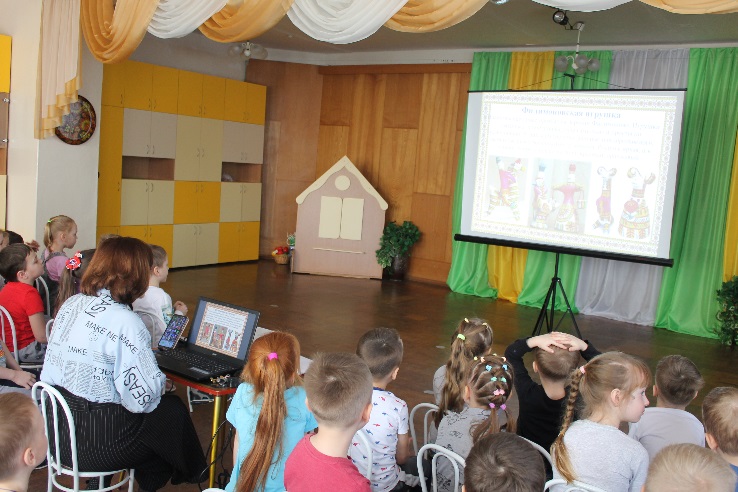 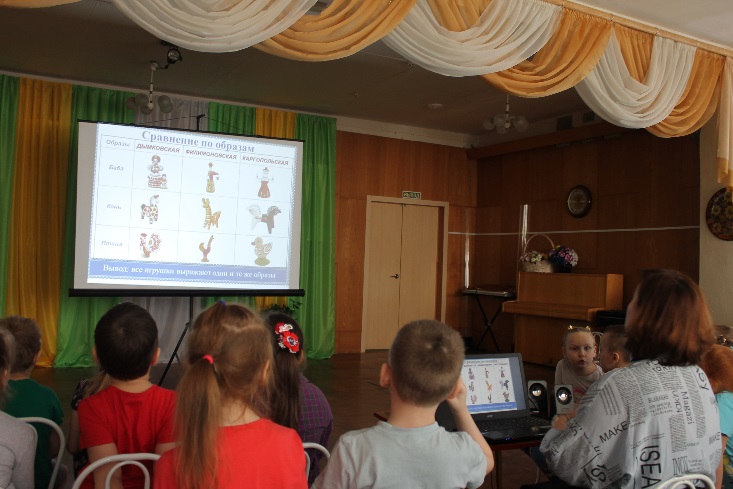 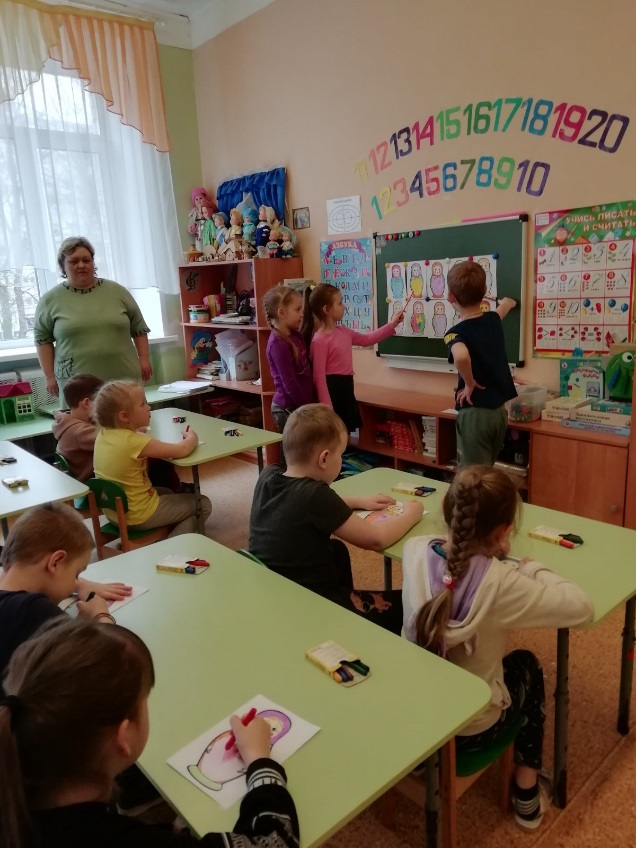 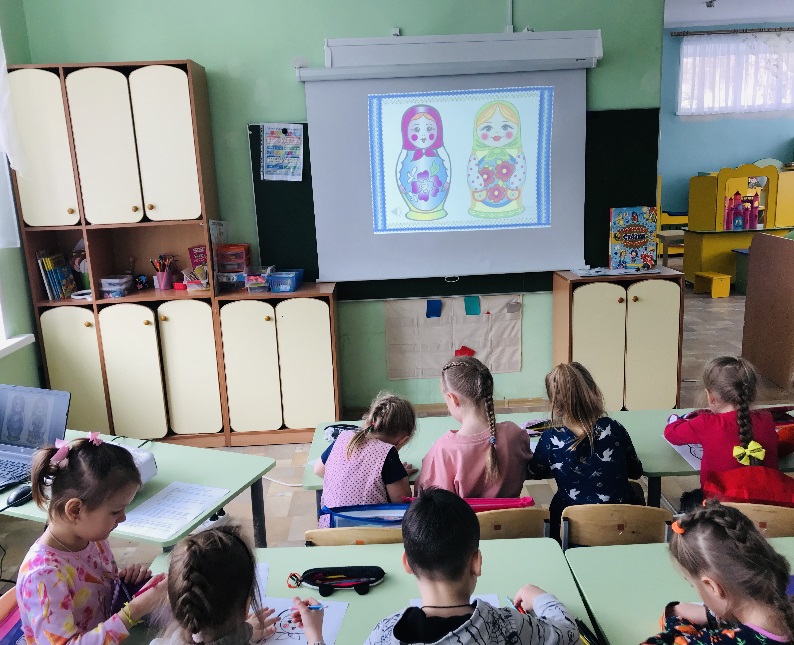 06.04.2022 Викторина «Устное народное творчество народов России»Цель: закрепление знаний детей по «Устное народное творчество народов России»Красоту и необычность высокой культуры звучащего народного слова воспитанники ощутили приняв участие в занимательной викторине. Сказки, пословицы, поговорки, загадки и песни, которые создали народы России, передавая из уст в уста, от одного поколения к другому, звучали и мотивировали дошкольников задумываться, анализировать, воображать.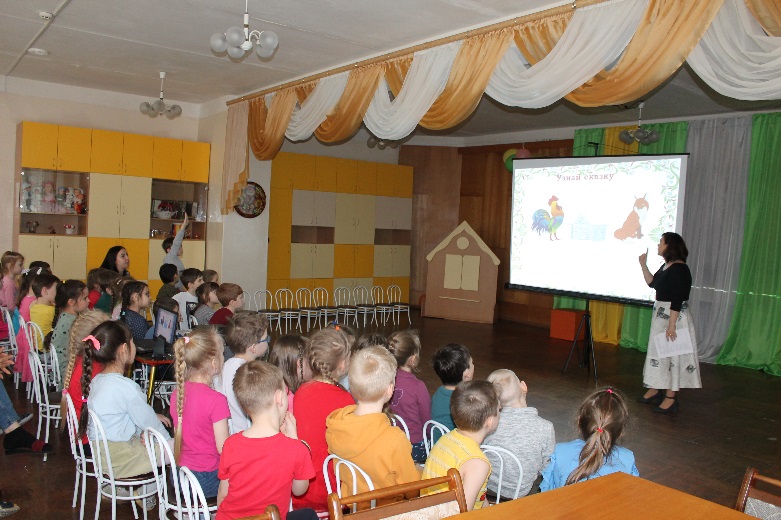 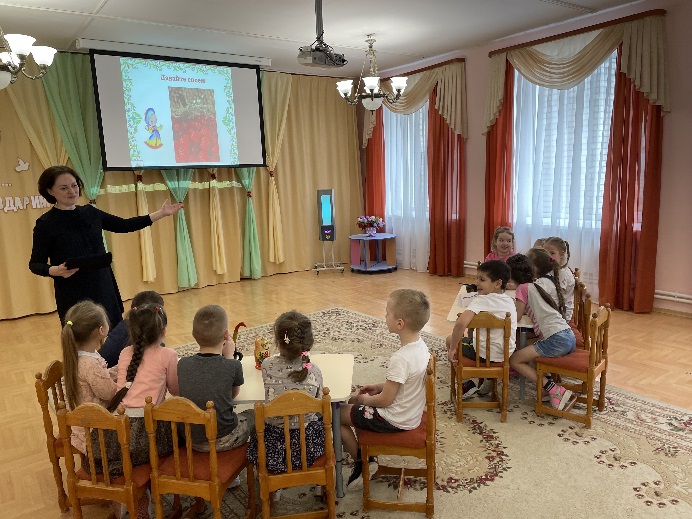 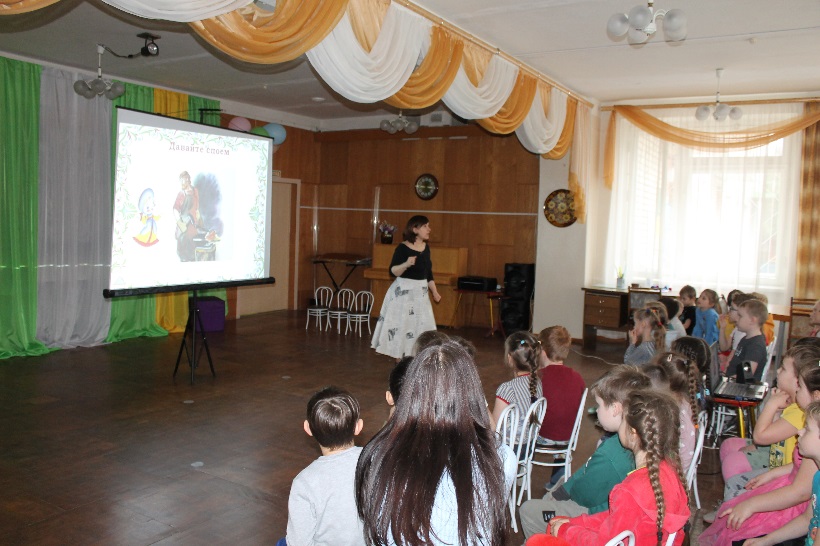 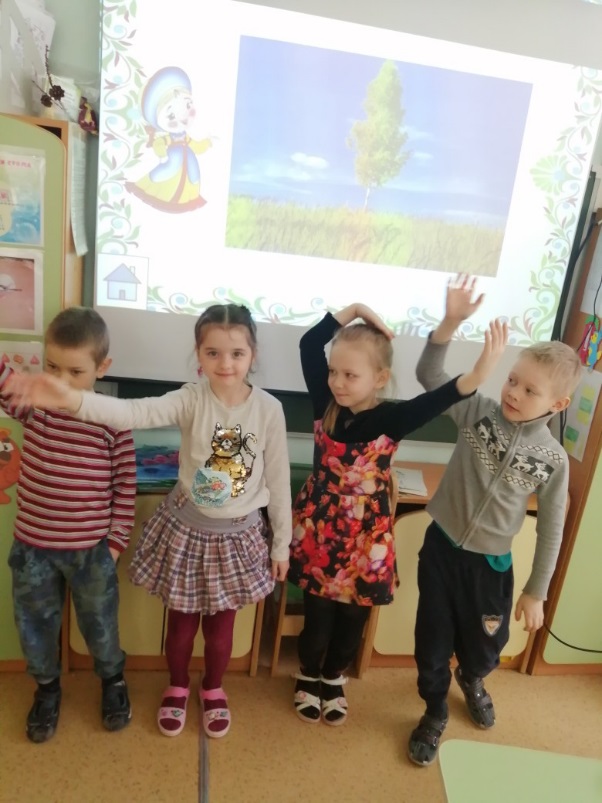 07.04.2022 Интерактивное развлечение «Народные игры России»Цель: изучение культурного наследия народов России через народные игры. Формирование навыков сотрудничества, соблюдения правил игры.В культуру каждого народа входят созданные им игры. Воспитанникам представилась замечательная возможность поиграть в игры народов России: башкирскую, татарскую, белорусскую, якутскую, чувашскую, которые способствуют развитию жизненно важных качеств: выносливости, силы, ловкости, быстроты, прививают честность, справедливость и достоинство.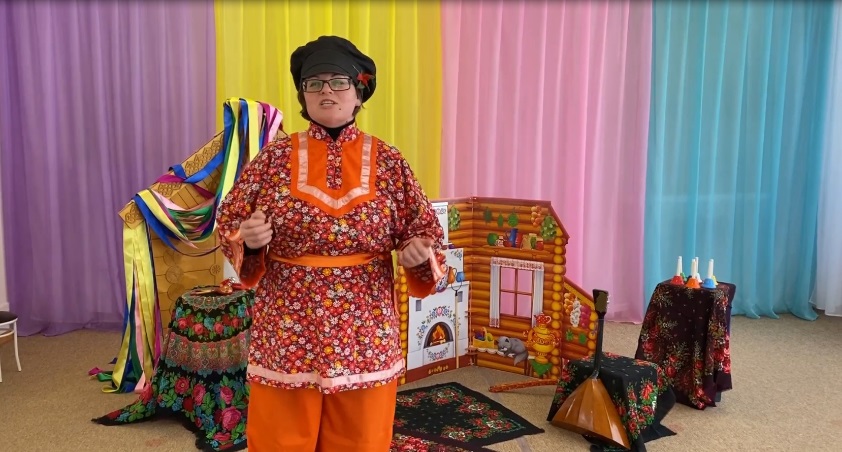 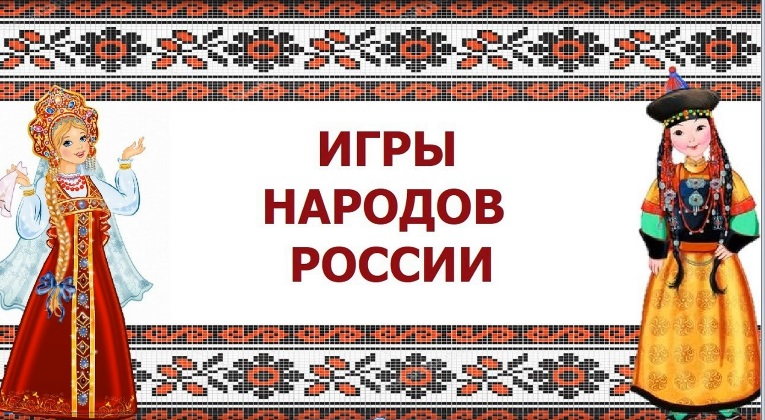 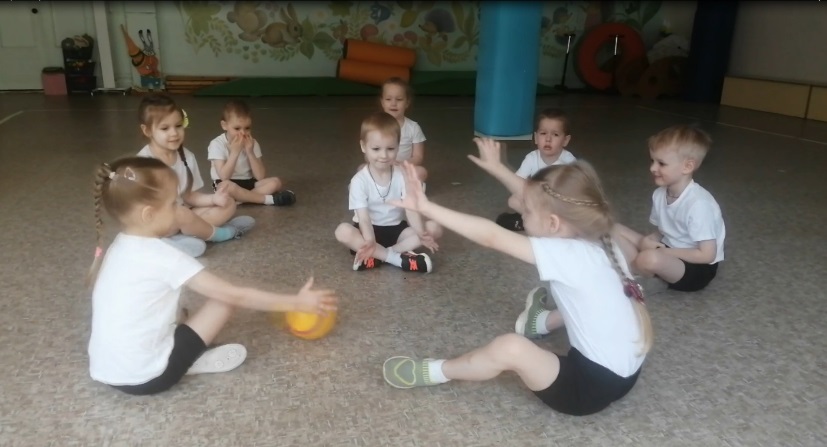 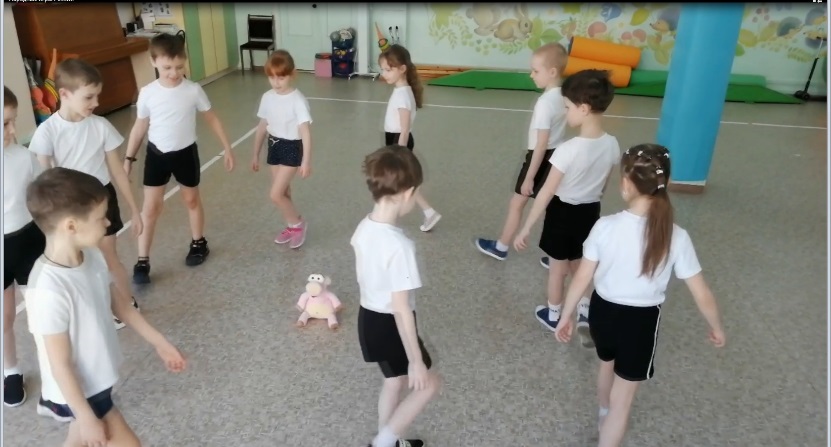 08.04.2022 Квест-игра «Как на Руси весну встречали»Цель: формирование у детей интереса к истории и культуре русского народа, приобщение к народным традициямВоспитанники вместе с тетушкой Варварой, путешествовали в русское село Курба, выполняя задания квест-игры, где познавали обряды, связанные с приходом весны, праздники, традиции. Творческим завершением мероприятия было конструирование в технике оригами жаворонка.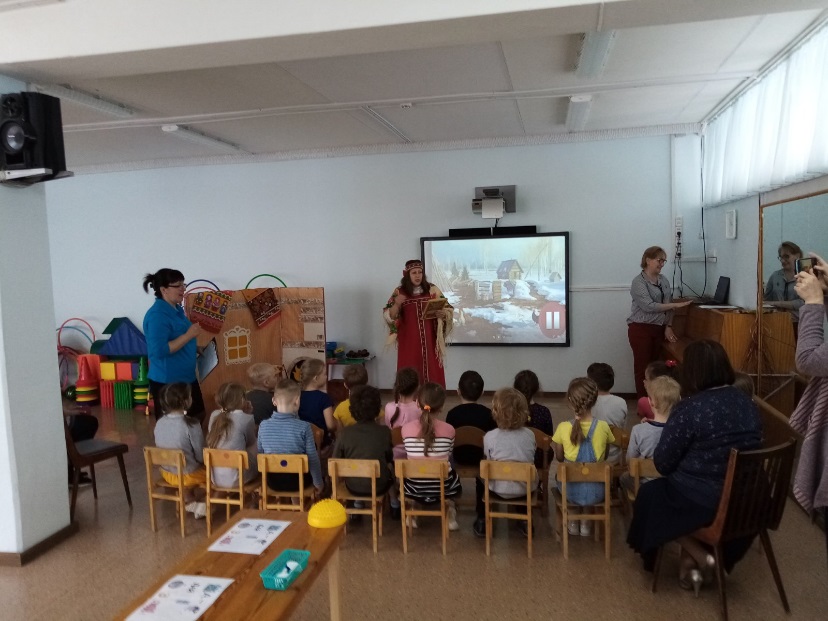 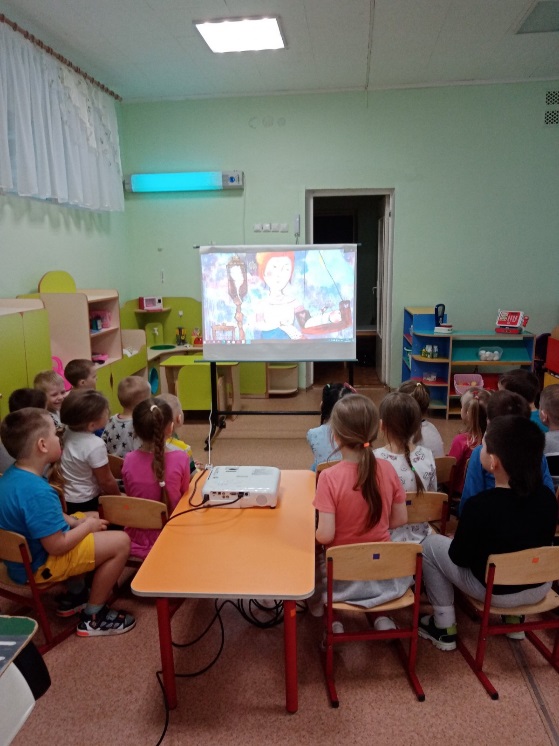 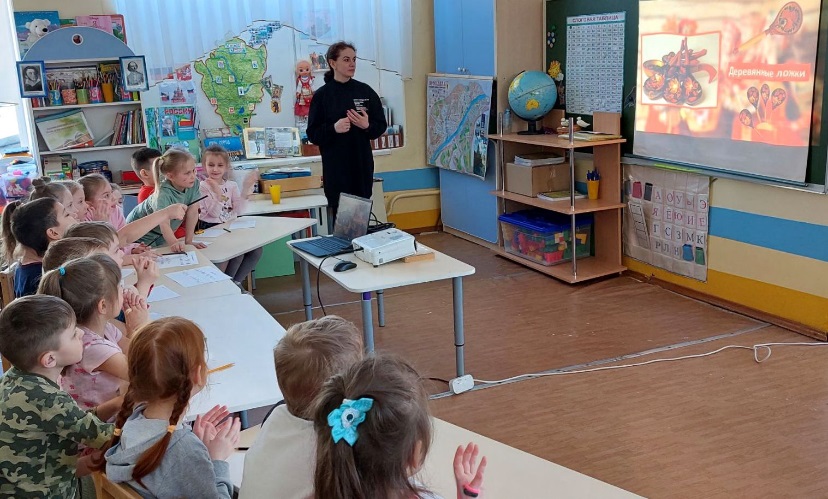 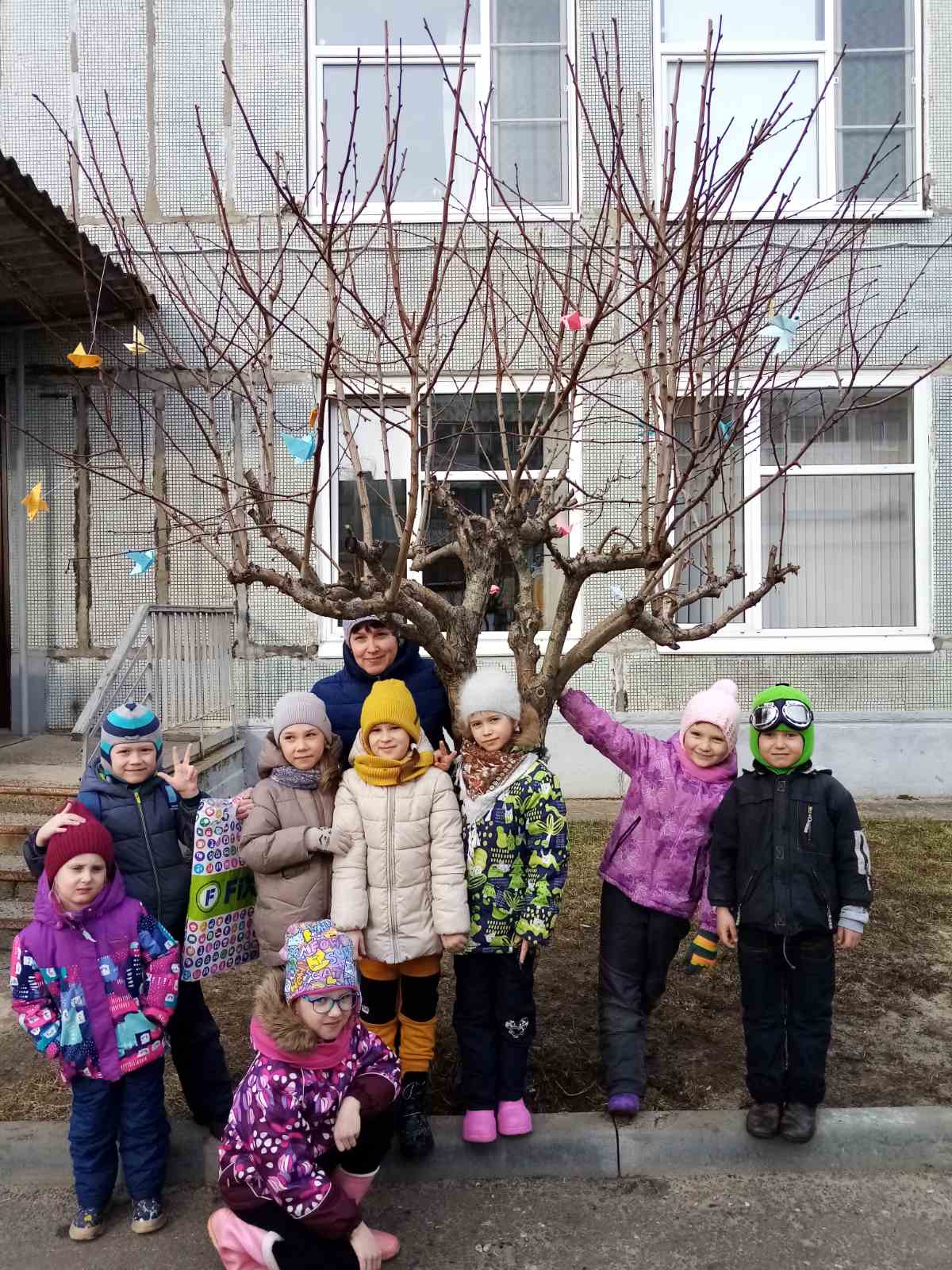 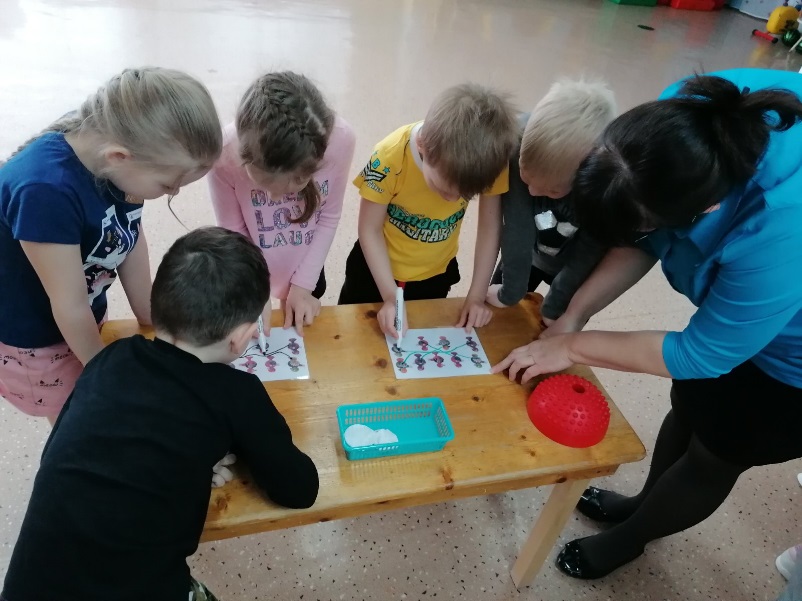 Дата проведенияФорма/Тема мероприятияОтветственное учреждение04.04.2022Интерактивная экскурсия«Народные промыслы России»МДОУ № 6805.04.2022 Познавательно-творческий альманах «Русская народная игрушка»МДОУ № 6106.04.2022Викторина«Устное народное творчество народов России»МДОУ № 5607.04.2022Интерактивное развлечение«Народные игры России»МДОУ № 5408.04.2022Квест-игра «Как на Руси весну встречали»МДОУ № 145